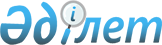 2012 жылы ақылы қоғамдық жұмыстарды ұйымдастыру туралы
					
			Күшін жойған
			
			
		
					Астана қаласы әкімдігінің 2012 жылғы 9 қаңтардағы № 158-17 қаулысы. Астана қаласының Әділет департаментінде 2012 жылғы 16 қаңтарда нормативтік құқықтық кесімдерді Мемлекеттік тіркеудің тізіліміне № 709 болып енгізілді. Күші жойылды - Астана қаласы әкімдігінің 2012 жылғы 13 желтоқсандағы № 158-1828 қаулысымен      Ескерту. Қаулының күші жойылды - Астана қаласы әкімдігінің 2012.12.13 № 158-1828 қаулысымен.

      "Халықты жұмыспен қамту туралы" Қазақстан Республикасының 2001 жылғы 23 қаңтардағы Заңы 7-бабының 5) тармақшасына, 20-бабының 1-тармағына, "Халықты жұмыспен қамту туралы" Қазақстан Республикасының 2001 жылғы 23 қаңтардағы Заңын іске асыру жөніндегі шаралар туралы" Қазақстан Республикасы Үкіметінің 2001 жылғы 19 маусымдағы № 836 қаулысына сәйкес, халықты жұмыспен қамтамасыз етуге мемлекеттік кепілдік беру жүйесін кеңейту мақсатында Астана қаласының әкімдігі ҚАУЛЫ ЕТЕДІ:



      1. Осы қаулыға қосымшаға сәйкес 2012 жылы жұмыссыздар мен оқитын жастар үшін ақылы қоғамдық жұмыстар ұйымдастырылатын кәсіпорындар мен ұйымдардың тізбесі (бұдан әрі – Тізбе) бекітілсін.

      Тиісті қаржылық жылға осы мақсаттарға бөлінген қаражат шегінде әлеуметтік-пайдалы бағыты бар және жұмыскерлердің алдын ала кәсіптік дайындығын талап етпейтін қоғамдық жұмыстарды ұйымдастыруға "Астана қаласының Жұмыспен қамту және әлеуметтік бағдарламалар басқармасы" мемлекеттік мекемесіне (бұдан әрі – Басқарма) өтінімдер берген ұйымдар мен кәсіпорындар Тізбеге енгізуге жатады.



      2. Алматы, Сарыарқа, Есіл аудандарының әкімдері Басқармамен бірлесіп, 2012 жылы қолайлы жұмыс іздеуде қиындық көріп жүрген жұмыссыздар мен оқитын жастар үшін оқудан бос уақытта ақылы қоғамдық жұмыстар ұйымдастырсын.



      3. Ақылы қоғамдық жұмыстармен қамтылатын жұмыссыздар мен оқитын жастардың еңбекақы төлемі 2012 жылға қала бюджетінде қарастырылған қаражат шегінде ең төменгі еңбекақыдан төмен емес еңбекақы мөлшерінде нақты орындалған жұмыс көлемі үшін жергілікті бюджет қаражатынан жүргізілсін.

      Ұйымдар мен кәсіпорындар атқарылған жұмыстың санына, сапасы мен күрделілігіне байланысты өз қаражаты есебінен жұмыссыздарға нақты атқарылған жұмысқа қосымша үстемеақы белгілеуге құқылы.



      4. Басқарма:

      халықты, сондай-ақ қаланың кәсіпорындары мен ұйымдарын қоғамдық жұмыстардың ұйымдастырылуы, өткізілуі және олардың төлем тәртібі туралы хабардар етуді;

      осы қаулыны әділет органдарында мемлекеттік тіркеуді жүргізуді қамтамасыз етсін.



      5. Астана қаласы әкімдігінің "2011 жылы ақылы қоғамдық жұмыстарды ұйымдастыру туралы" Астана қаласы әкімдігінің 2010 жылғы 20 желтоқсандағы № 23-119қ қаулысының (Нормативтiк-құқықтық актілердің мемлекеттiк тіркеу тiзiлiмiнде № 663 болып тiркелген, "Астана ақшамы" газетінің 2011 жылғы 13 қаңтардағы № 3-4 нөмірінде, "Вечерняя Астана" газетінің 2011 жылғы 15 қаңтардағы № 6 нөмірінде жарияланған) күші жойылды деп танылсын.



      6. Осы қаулының орындалуын бақылау Астана қаласы әкімінің орынбасары А.Ғ.Балаеваға жүктелсін.



      7. Осы қаулы әділет органдарында мемлекеттік тіркелген күннен бастап күшіне енеді және алғашқы ресми жарияланған күннен он күнтізбелік күн өткеннен кейін қолданысқа енгізіледі.      Әкiм                                       И. Тасмағамбетов

Астана қаласы әкімдігінің 

2012 жылғы 9 қаңтардағы  

№ 158-17 қаулысына қосымша 2012 жылы жұмыссыздар мен оқитын жастар үшін ақылы қоғамдық

жұмыстар ұйымдастырылатын кәсіпорындар мен ұйымдардың

тізбесі      Ескерту. Тізбеге толықтырулар енгізілді - Астана қаласы әкімдігінің 2012.05.30 № 158-658 (алғашқы ресми жарияланғаннан кейін он күнтізбелік күн өткен соң қолданысқа енгізіледі) қаулысымен      Ескертпе: аббревиатуралардың толық жазылуы:

      ММ - Мемлекеттік мекеме

      МКҚК - Мемлекеттік коммуналдық қазыналық кәсіпорын

      ПИК - Пәтер иелерінің кооперативі

      ПИК (Ү) - Пәтер және үй-жайлар иелерiнiң кооперативi

      ПИК және ТЕҮ - Пәтер иелерiнiң кооперативi және тұрғын емес үй-жайлар

      ҮИК - Үй-жай иелерінің кооперативі

      ҮИК (П) - Пәтер және үй-жай иелерінің кооперативі

      ҚБ - Қоғамдық бірлестік

      ҚҚ - Қоғамдық қор

      ЗТҰ - Заңды тұлғалардың ұйымы

      РММ - Республикалық мемлекеттік мекеме

      ЖҚ - Жеке қор
					© 2012. Қазақстан Республикасы Әділет министрлігінің «Қазақстан Республикасының Заңнама және құқықтық ақпарат институты» ШЖҚ РМК
				Р/с

№
Кәсіпорындардың, ұйымдардың атауы
Жұмыстардың түрлері
1
2
3
1."Нұр Отан" халықтық-демократиялық партиясы" қоғамдық бірлестігі Астана қаласының Алматы аудандық филиалыҚоғамдық науқандарды ұйымдастыруға және өткiзуге, халықпен жұмыс істеуге көмек көрсету.

Әртүрлi құжаттарды өңдеу бойынша техникалық жұмыстарды жүргiзуде көмек көрсету.2."Астана қаласы мүгедектерінің еріктілер қоғамы" қауымдастығыҚоғамдық науқандарды ұйымдастыруға және өткiзуге, қоғамдық пікірді сұрау, мүгедектер және басқалармен жұмыс істеуге көмек көрсету.3."Бірлік А" үй-жай иелері кооперативінің қауымдастығыТұрғын үй-коммуналдық шаруашылық ұйымдарына қала аумағын жинастыруға, тұрғын үйдi жөндеуге және қайта жөндеуге қатысуға, аймақты экологиялық сауықтыруға көмек (көгалдандыру және абаттандыру) және басқалар.4."Азиялық Мүгедектер құқықтары жөніндегі қоғамы" қоғамдық бірлестігінің Астана қалалық филиалыҚоғамдық науқандарды ұйымдастыруға және өткiзуге көмек көрсету, мүгедектермен жұмыс істеуге қатысу және басқалар.5."Нұр Отан" ХДП" ҚБ Астана қалалық филиалыҚоғамдық науқандарды ұйымдастыруға және өткiзуге, халықпен жұмыс істеуге көмек көрсету.

Әртүрлi құжаттарды өңдеу бойынша техникалық жұмыстарды жүргiзуде көмек көрсету.6.Астана қаласының "Қазақ соқырлар қоғамы" қоғамдық бірлестігінің қалалық басқару филиалыӘртүрлi құжаттарды өңдеу бойынша техникалық жұмыстарды жүргiзуде көмек көрсету және басқалар.7."Қазақстан Республикасы Еңбек және халықты әлеуметтік қорғау министрлігінің Зейнетақы төлеу жөніндегі мемлекеттік орталығы" республикалық мемлекеттік қазыналық кәсіпорнының Астана қаласының қалалық филиалыӘртүрлi құжаттарды өңдеу бойынша техникалық жұмыстарды жүргiзуде көмек көрсету және басқалар.8."Достық спорткомбинаты" мемлекеттік коммуналдық қазыналық кәсіпорныАумағын абаттандыруға және жинақтауға қатысу.9.Астана қаласы әкімдігінің "Жастарға кәсіптік бағдар беру және жұмысқа орналастыру орталығы" мемлекеттік коммуналдық қазыналық кәсіпорынӘртүрлi құжаттарды өңдеу бойынша техникалық жұмыстарды жүргiзуде көмек көрсету.10."Қазақстан Республикасы Президентінің Әкімшілігі" ММӘртүрлi құжаттарды өңдеу бойынша техникалық жұмыстарды жүргiзуде көмек көрсету.11."Астана қаласы әкімінің аппараты" мемлекеттік мекемесіҚоғамдық науқандарды ұйымдастыруға және өткiзуге, халықпен жұмыс істеуге көмек көрсету.

Әртүрлi құжаттарды өңдеу бойынша техникалық жұмыстарды жүргiзуде көмек көрсету.12."Астана қаласының Алматы ауданы әкімінің аппараты" ММҚоғамдық науқандарды ұйымдастыруға және өткiзуге, халықпен жұмыс істеуге көмек көрсету.

Әртүрлi құжаттарды өңдеу бойынша техникалық жұмыстарды жүргiзуде көмек көрсету.13."Астана қаласының Есіл ауданы әкімінің аппараты" ММҚоғамдық науқандарды ұйымдастыруға және өткiзуге, халықпен жұмыс істеуге көмек көрсету.

Әртүрлi құжаттарды өңдеу бойынша техникалық жұмыстарды жүргiзуде көмек көрсету.14."Астана қаласының Сарыарқа ауданы әкімінің аппараты" ММҚоғамдық науқандарды ұйымдастыруға және өткiзуге, халықпен жұмыс істеуге көмек көрсету.

Әртүрлi құжаттарды өңдеу бойынша техникалық жұмыстарды жүргiзуде көмек көрсету.15."Қазақстан Республикасы Табиғи монополияларды реттеу жөніндегі агенттігінің Астана қаласы бойынша департаменті" ММӘртүрлi құжаттарды өңдеу бойынша техникалық жұмыстарды жүргiзуде көмек көрсету.16."Қазақстан Республикасы Құрылыс және тұрғын үй-коммуналдық шаруашылық істері жөніндегі агенттігінің Астана қаласы бойынша Мемлекеттік сәулет-құрылыс бақылау және лицензиялау департаменті" ММӘртүрлi құжаттарды өңдеу бойынша техникалық жұмыстарды жүргiзуде көмек көрсету.17."Қазақстан Республикасы Әдiлет министрлiгi жанындағы Астана қаласы бойынша сот актiлерiн орындау бойынша департаментi" ММӘртүрлi құжаттарды өңдеу бойынша техникалық жұмыстарды жүргiзуде көмек көрсету.18."Қазақстан Республикасы Еңбек және халықты әлеуметтік қорғау министрлігінің Бақылау және әлеуметтік қорғау комитеті Астана қаласы бойынша Бақылау және әлеуметтік қорғау департаменті" ММӘлеуметтiк қорғауға мұқтаж халықтың әртүрлi санаттарының деректер қорын жүргiзу және қамтамасыз ету бойынша техникалық жұмыстарды жүргiзуге көмек көрсету.19."Астана қаласының Қорғаныс істері жөніндегі департаменті" ММҚазақстан Республикасының Қарулы Күштерiне шақыру қағазын ресiмдеуге және жеткiзуге, әскерге шақырылғандар мен басқалардың деректер қорын қамтамасыз етуге көмек көрсету.20."Астана қаласының Статистика департаменті" ММӘртүрлi құжаттарды өңдеу бойынша техникалық жұмыстарды жүргiзуге көмек көрсету.21.Қазақстан Республикасы Ішкі істер министрлігі Астана қаласы бойынша Қылмыстық-атқару жүйесі комитетінің департаменті" ММҚоғамдық науқандарды ұйымдастыруға және өткiзуге, халықпен жұмыс істеуге көмек көрсету.

Әртүрлi құжаттарды өңдеу бойынша техникалық жұмыстарды жүргiзуде көмек көрсету.22."Астана қаласының Әділет  департаменті" ММӘртүрлi құжаттарды өңдеу бойынша техникалық жұмыстарды жүргiзуге көмек көрсету.23."Қазақстан Республикасы Премьер-Министрінің Кеңсесі" ММӘртүрлi құжаттарды өңдеу бойынша техникалық жұмыстарды жүргiзуге көмек көрсету.24."Қазақстан Республикасы Индустрия және жаңа технологиялар министрлiгiнiң Өнеркәсіп комитетi" ММӘртүрлi құжаттарды өңдеу бойынша техникалық жұмыстарды жүргiзуге көмек көрсету.25."Қазақстан Республикасы Еңбек және халықты әлеуметтiк қорғау министрлiгiнiң Бақылау және әлеуметтiк қорғау комитетi" ММӘртүрлi құжаттарды өңдеу бойынша техникалық жұмыстарды жүргiзуге көмек көрсету.26."Қазақстан Республикасы Қоршаған ортаны қорғау министрлігінің Экологиялық бақылау және реттеу комитеті" ММӘртүрлi құжаттарды өңдеу бойынша техникалық жұмыстарды жүргiзуге көмек көрсету.27."Қазақстан Республикасы Қаржы министрлігі Дәрменсіз борышкерлермен жұмыс жөніндегі комитетінің өңіраралық Сарыарқа департаменті" ММӘртүрлi құжаттарды өңдеу бойынша техникалық жұмыстарды жүргiзуге көмек көрсету.28."Қазақстан Республикасы Қаржы министрлігі Салық комитетінің Астана қаласы бойынша департаменті" ММӘртүрлi құжаттарды өңдеу бойынша техникалық жұмыстарды жүргiзуге көмек көрсету.29."Астана қаласының прокуратурасы" ММӘртүрлi құжаттарды өңдеу бойынша техникалық жұмыстарды жүргiзуде көмек көрсету.30."Астана қаласы Алматы ауданының прокуратурасы" ММӘртүрлi құжаттарды өңдеу бойынша техникалық жұмыстарды жүргiзуде көмек көрсету.31."Астана қаласы Есіл ауданының прокуратурасы" ММӘртүрлi құжаттарды өңдеу бойынша техникалық жұмыстарды жүргiзуде көмек көрсету.32."Астана қаласы Сарыарқа ауданының прокуратурасы" ММӘртүрлi құжаттарды өңдеу бойынша техникалық жұмыстарды жүргiзуде көмек көрсету.33."Астана қаласы Ішкі істер департаменті Алматы ауданының Ішкі істер басқармасы" ММӘртүрлi құжаттарды өңдеу бойынша техникалық жұмыстарды жүргiзуде көмек көрсету.34."Астана қаласының Ішкі саясат басқармасы" ММӘртүрлi құжаттарды өңдеу бойынша техникалық жұмыстарды жүргiзуде көмек көрсету.35."Астана қаласының Тұрғын үй басқармасы" ММӘртүрлi құжаттарды өңдеу бойынша техникалық жұмыстарды жүргiзуде көмек көрсету.36."Астана қаласының Жұмыспен қамту және әлеуметтік бағдарламалар басқармасы" ММӘлеуметтiк қорғауға мұқтаж халықтың әртүрлi санаттарының деректер қорын жүргiзу және қамтамасыз ету бойынша техникалық жұмыстарды жүргiзуге көмек көрсету.37."Астана қаласының Денсаулық сақтау басқармасы" ММДенсаулық сақтау және басқа да ұйымдардың аумағын абаттандыруға және жинақтауға қатысу.38."Астана қаласының Мәдениет басқармасы" МММәдениет және басқа да мекемелердің аумағын абаттандыруға және жинақтауға қатысу.39."Астана қаласы Iшкi iстер департаментiнiң Көшi-қон полициясы басқармасы" ММӘртүрлi құжаттарды өңдеу бойынша техникалық жұмыстарды жүргiзуге көмек көрсету.40."Астана қаласының Білім басқармасы" ММӘртүрлi құжаттарды өңдеу бойынша техникалық жұмыстарды жүргiзуге көмек көрсету.41."Астана қаласының Кәсіпкерлік және өнеркәсіп басқармасы" ММӘртүрлi құжаттарды өңдеу бойынша техникалық жұмыстарды жүргiзуге көмек көрсету.42."Астана қаласының Тілдерді дамыту басқармасы" ММАстана қаласын сыртқы безендiру туралы ақпаратты жинақтау.43."Астана қаласының Ауылшаруашылығы басқармасы" ММӘртүрлi құжаттарды өңдеу бойынша техникалық жұмыстарды жүргiзуге көмек көрсету.44."Астана қаласының Құрылыс басқармасы" ММӘртүрлi құжаттарды өңдеу бойынша техникалық жұмыстарды жүргiзуге көмек көрсету.45."Астана қаласының Туризм, дене тәрбиесі және спорт басқармасы" ММӘртүрлi құжаттарды өңдеу бойынша техникалық жұмыстарды жүргiзуге көмек көрсету.46."Астана қаласының Қаржы басқармасы" ММӘртүрлi құжаттарды өңдеу бойынша техникалық жұмыстарды жүргiзуге көмек көрсету.47."Астана қаласының Экономика және бюджеттік жоспарлау басқармасы" ММӘртүрлi құжаттарды өңдеу бойынша техникалық жұмыстарды жүргiзуге көмек көрсету.48."Астана қаласы Сарыарқа ауданының Әділет басқармасы" ММӘртүрлi құжаттарды өңдеу бойынша техникалық жұмыстарды жүргiзуге көмек көрсету.49."Астана қаласының Белгілі тұрағы жоқ тұлғаларға арналған әлеуметтік бейімдеу орталығы" ММӘртүрлi құжаттарды өңдеу бойынша техникалық жұмыстарды жүргiзуге көмек көрсету.50."Астана қаласының АҚЖТ-ға қарсы күрес және алдын алу жөніндегі орталығы" ММИнъекциялық есiрткi құралдарын тұтынушылар арасында алдын алу жұмыстарын жүргiзуде көмек көрсету.51."Нұр Отан" ХДП" ҚБ Астана қаласы Есіл аудандық филиалыҚоғамдық науқандарды ұйымдастыруға және өткiзуге, халықпен жұмыс істеуге көмек көрсету.

Әртүрлi құжаттарды өңдеу бойынша техникалық жұмыстарды жүргiзуде көмек көрсету.52.Астана қаласы әкімдігінің "Балалар психоневрологиялық медициналық-әлеуметтік мекемесі" коммуналдық мемлекеттік мекемесіАумақты жинастыру және абаттандыруға көмек көрсету және басқалар.53.Астана қаласы әкімдігінің "Қарттар мен мүгедектерге арналған медициналық-әлеуметтік мекемесі" коммуналдық мемлекеттік мекемесіАумақты жинастыру және абаттандыруға көмек көрсету және басқалар.54.Астана қаласы әкімдігінің "Жұмыспен қамту орталығы" коммуналдық мемлекеттік мекемесіӘртүрлi құжаттарды өңдеу бойынша техникалық жұмыстарды жүргiзуге көмек көрсету.55."Молодежный-1" пәтер иелерінің кооперативіТұрғын үй-коммуналдық шаруашылық ұйымдарына қала аумағын жинастыруға, тұрғын үйдi жөндеуге және қайта жөндеуге қатысуға, аймақты экологиялық сауықтыруға көмек (көгалдандыру және абаттандыру) және басқалар.56."Айбар-2010" ПИКТұрғын үй-коммуналдық шаруашылық ұйымдарына қала аумағын жинастыруға, тұрғын үйдi жөндеуге және қайта жөндеуге қатысуға, аймақты экологиялық сауықтыруға көмек (көгалдандыру және абаттандыру) және басқалар.57."Апогей" ПИКТұрғын үй-коммуналдық шаруашылық ұйымдарына қала аумағын жинастыруға, тұрғын үйдi жөндеуге және қайта жөндеуге қатысуға, аймақты экологиялық сауықтыруға көмек (көгалдандыру және абаттандыру) және басқалар.58."Бәйтерек-2010" ПИКТұрғын үй-коммуналдық шаруашылық ұйымдарына қала аумағын жинастыруға, тұрғын үйдi жөндеуге және қайта жөндеуге қатысуға, аймақты экологиялық сауықтыруға көмек (көгалдандыру және абаттандыру) және басқалар.59."Восточный" ПИКТұрғын үй-коммуналдық шаруашылық ұйымдарына қала аумағын жинастыруға, тұрғын үйдi жөндеуге және қайта жөндеуге қатысуға, аймақты экологиялық сауықтыруға көмек (көгалдандыру және абаттандыру) және басқалар.60."Дельта" ПИКТұрғын үй-коммуналдық шаруашылық ұйымдарына қала аумағын жинастыруға, тұрғын үйдi жөндеуге және қайта жөндеуге қатысуға, аймақты экологиялық сауықтыруға көмек (көгалдандыру және абаттандыру) және басқалар.61."Железнодорожник" ПИКТұрғын үй-коммуналдық шаруашылық ұйымдарына қала аумағын жинастыруға, тұрғын үйдi жөндеуге және қайта жөндеуге қатысуға, аймақты экологиялық сауықтыруға көмек (көгалдандыру және абаттандыру) және басқалар.62."Каскад" ПИКТұрғын үй-коммуналдық шаруашылық ұйымдарына қала аумағын жинастыруға, тұрғын үйдi жөндеуге және қайта жөндеуге қатысуға, аймақты экологиялық сауықтыруға көмек (көгалдандыру және абаттандыру) және басқалар.63."Қоғам" ПИКТұрғын үй-коммуналдық шаруашылық ұйымдарына қала аумағын жинастыруға, тұрғын үйдi жөндеуге және қайта жөндеуге қатысуға, аймақты экологиялық сауықтыруға көмек (көгалдандыру және абаттандыру) және басқалар.64."Комфорт" ПИКТұрғын үй-коммуналдық шаруашылық ұйымдарына қала аумағын жинастыруға, тұрғын үйдi жөндеуге және қайта жөндеуге қатысуға, аймақты экологиялық сауықтыруға көмек (көгалдандыру және абаттандыру) және басқалар.65."Лада" ПИКТұрғын үй-коммуналдық шаруашылық ұйымдарына қала аумағын жинастыруға, тұрғын үйдi жөндеуге және қайта жөндеуге қатысуға, аймақты экологиялық сауықтыруға көмек (көгалдандыру және абаттандыру) және басқалар.66."Майский" ПИКТұрғын үй-коммуналдық шаруашылық ұйымдарына қала аумағын жинастыруға, тұрғын үйдi жөндеуге және қайта жөндеуге қатысуға, аймақты экологиялық сауықтыруға көмек (көгалдандыру және абаттандыру) және басқалар.67."Молодежный-2" ПИКТұрғын үй-коммуналдық шаруашылық ұйымдарына қала аумағын жинастыруға, тұрғын үйдi жөндеуге және қайта жөндеуге қатысуға, аймақты экологиялық сауықтыруға көмек (көгалдандыру және абаттандыру) және басқалар.68."Надежда" ПИКТұрғын үй-коммуналдық шаруашылық ұйымдарына қала аумағын жинастыруға, тұрғын үйдi жөндеуге және қайта жөндеуге қатысуға, аймақты экологиялық сауықтыруға көмек (көгалдандыру және абаттандыру) және басқалар.69."Нұргүл" ПИКТұрғын үй-коммуналдық шаруашылық ұйымдарына қала аумағын жинастыруға, тұрғын үйдi жөндеуге және қайта жөндеуге қатысуға, аймақты экологиялық сауықтыруға көмек (көгалдандыру және абаттандыру) және басқалар.70."Нұр-Жеңіс KZ-2008" ПИКТұрғын үй-коммуналдық шаруашылық ұйымдарына қала аумағын жинастыруға, тұрғын үйдi жөндеуге және қайта жөндеуге қатысуға, аймақты экологиялық сауықтыруға көмек (көгалдандыру және абаттандыру) және басқалар.71."Сұңқар" ПИКТұрғын үй-коммуналдық шаруашылық ұйымдарына қала аумағын жинастыруға, тұрғын үйдi жөндеуге және қайта жөндеуге қатысуға, аймақты экологиялық сауықтыруға көмек (көгалдандыру және абаттандыру) және басқалар.72."Чайка" ПИКТұрғын үй-коммуналдық шаруашылық ұйымдарына қала аумағын жинастыруға, тұрғын үйдi жөндеуге және қайта жөндеуге қатысуға, аймақты экологиялық сауықтыруға көмек (көгалдандыру және абаттандыру) және басқалар.73."Электрон" ПИКТұрғын үй-коммуналдық шаруашылық ұйымдарына қала аумағын жинастыруға, тұрғын үйдi жөндеуге және қайта жөндеуге қатысуға, аймақты экологиялық сауықтыруға көмек (көгалдандыру және абаттандыру) және басқалар.74."Элерон" ПИКТұрғын үй-коммуналдық шаруашылық ұйымдарына қала аумағын жинастыруға, тұрғын үйдi жөндеуге және қайта жөндеуге қатысуға, аймақты экологиялық сауықтыруға (көгалдандыру және абаттандыру) көмек көрсету және басқалар.75."Гүлдер" пәтер және үй-жайлар иелерiнiң кооперативiТұрғын үй-коммуналдық шаруашылық ұйымдарына қала аумағын жинастыруға, тұрғын үйдi жөндеуге және қайта жөндеуге қатысуға, аймақты экологиялық сауықтыруға (көгалдандыру және абаттандыру) көмек көрсету және басқалар.76."Радуга" ПИК (Ү)Тұрғын үй-коммуналдық шаруашылық ұйымдарына қала аумағын жинастыруға, тұрғын үйдi жөндеуге және қайта жөндеуге қатысуға, аймақты экологиялық сауықтыруға (көгалдандыру және абаттандыру) көмек көрсету және басқалар.77."Амелия" пәтер иелерiнiң кооперативi және тұрғын емес үй-жайларТұрғын үй-коммуналдық шаруашылық ұйымдарына қала аумағын жинастыруға, тұрғын үйдi жөндеуге және қайта жөндеуге қатысуға, аймақты экологиялық сауықтыруға (көгалдандыру және абаттандыру) көмек көрсету және басқалар.78."Бриз" ПИК және ТЕҮТұрғын үй-коммуналдық шаруашылық ұйымдарына қала аумағын жинастыруға, тұрғын үйдi жөндеуге және қайта жөндеуге қатысуға, аймақты экологиялық сауықтыруға (көгалдандыру және абаттандыру) көмек көрсету және басқалар.79."Диалог" ПИК және ТЕҮТұрғын үй-коммуналдық шаруашылық ұйымдарына қала аумағын жинастыруға, тұрғын үйдi жөндеуге және қайта жөндеуге қатысуға, аймақты экологиялық сауықтыруға (көгалдандыру және абаттандыру) көмек көрсету және басқалар.80."Жарық" ПИК және ТЕҮТұрғын үй-коммуналдық шаруашылық ұйымдарына қала аумағын жинастыруға, тұрғын үйдi жөндеуге және қайта жөндеуге қатысуға, аймақты экологиялық сауықтыруға (көгалдандыру және абаттандыру) көмек көрсету және басқалар.81."Зодиак" ПИК және ТЕҮТұрғын үй-коммуналдық шаруашылық ұйымдарына қала аумағын жинастыруға, тұрғын үйдi жөндеуге және қайта жөндеуге қатысуға, аймақты экологиялық сауықтыруға (көгалдандыру және абаттандыру) көмек көрсету және басқалар.82."Колосок-2" ПИК және ТЕҮТұрғын үй-коммуналдық шаруашылық ұйымдарына қала аумағын жинастыруға, тұрғын үйдi жөндеуге және қайта жөндеуге қатысуға, аймақты экологиялық сауықтыруға (көгалдандыру және абаттандыру) көмек көрсету және басқалар.83."Қыпшақ" ПИК және ТЕҮТұрғын үй-коммуналдық шаруашылық ұйымдарына қала аумағын жинастыруға, тұрғын үйдi жөндеуге және қайта жөндеуге қатысуға, аймақты экологиялық сауықтыруға (көгалдандыру және абаттандыру) көмек көрсету және басқалар.84."Мирный" ПИК және ТЕҮТұрғын үй-коммуналдық шаруашылық ұйымдарына қала аумағын жинастыруға, тұрғын үйдi жөндеуге және қайта жөндеуге қатысуға, аймақты экологиялық сауықтыруға (көгалдандыру және абаттандыру) көмек көрсету және басқалар.85."Орион" ПИК және ТЕҮТұрғын үй-коммуналдық шаруашылық ұйымдарына қала аумағын жинастыруға, тұрғын үйдi жөндеуге және қайта жөндеуге қатысуға, аймақты экологиялық сауықтыруға (көгалдандыру және абаттандыру) көмек көрсету және басқалар.86."Саят" ПИК және ТЕҮТұрғын үй-коммуналдық шаруашылық ұйымдарына қала аумағын жинастыруға, тұрғын үйдi жөндеуге және қайта жөндеуге қатысуға, аймақты экологиялық сауықтыруға (көгалдандыру және абаттандыру) көмек көрсету және басқалар.87."Уют-2008" ПИК және ТЕҮТұрғын үй-коммуналдық шаруашылық ұйымдарына қала аумағын жинастыруға, тұрғын үйдi жөндеуге және қайта жөндеуге қатысуға, аймақты экологиялық сауықтыруға (көгалдандыру және абаттандыру) көмек көрсету және басқалар.88."Фаянс" ПИК және ТЕҮТұрғын үй-коммуналдық шаруашылық ұйымдарына қала аумағын жинастыруға, тұрғын үйдi жөндеуге және қайта жөндеуге қатысуға, аймақты экологиялық сауықтыруға (көгалдандыру және абаттандыру) көмек көрсету және басқалар.89."Шолпан" ПИК және ТЕҮТұрғын үй-коммуналдық шаруашылық ұйымдарына қала аумағын жинастыруға, тұрғын үйдi жөндеуге және қайта жөндеуге қатысуға, аймақты экологиялық сауықтыруға (көгалдандыру және абаттандыру) көмек көрсету және басқалар.90."Ақтоғай" үй-жай иелерінің кооперативіТұрғын үй-коммуналдық шаруашылық ұйымдарына қала аумағын жинастыруға, тұрғын үйдi жөндеуге және қайта жөндеуге қатысуға, аймақты экологиялық сауықтыруға (көгалдандыру және абаттандыру) көмек көрсету және басқалар.91."Жастар" ҮИКТұрғын үй-коммуналдық шаруашылық ұйымдарына қала аумағын жинастыруға, тұрғын үйдi жөндеуге және қайта жөндеуге қатысуға, аймақты экологиялық сауықтыруға (көгалдандыру және абаттандыру) көмек көрсету және басқалар.92."Аида" пәтер және үй-жай иелерінің кооперативіТұрғын үй-коммуналдық шаруашылық ұйымдарына қала аумағын жинастыруға, тұрғын үйдi жөндеуге және қайта жөндеуге қатысуға, аймақты экологиялық сауықтыруға (көгалдандыру және абаттандыру) көмек көрсету және басқалар.93."Ақжол-1" ҮИК (П)Тұрғын үй-коммуналдық шаруашылық ұйымдарына қала аумағын жинастыруға, тұрғын үйдi жөндеуге және қайта жөндеуге қатысуға, аймақты экологиялық сауықтыруға (көгалдандыру және абаттандыру) көмек көрсету және басқалар.94."Ақ-бұлақ-А" ҮИК (П)Тұрғын үй-коммуналдық шаруашылық ұйымдарына қала аумағын жинастыруға, тұрғын үйдi жөндеуге және қайта жөндеуге қатысуға, аймақты экологиялық сауықтыруға (көгалдандыру және абаттандыру) көмек көрсету және басқалар.95."Алтай" ҮИК (П)Тұрғын үй-коммуналдық шаруашылық ұйымдарына қала аумағын жинастыруға, тұрғын үйдi жөндеуге және қайта жөндеуге қатысуға, аймақты экологиялық сауықтыруға (көгалдандыру және абаттандыру) көмек көрсету және басқалар.96."Арай-2" ҮИК (П)Тұрғын үй-коммуналдық шаруашылық ұйымдарына қала аумағын жинастыруға, тұрғын үйдi жөндеуге және қайта жөндеуге қатысуға, аймақты экологиялық сауықтыруға (көгалдандыру және абаттандыру) көмек көрсету және басқалар.97."Астана-1" ҮИК (П)Тұрғын үй-коммуналдық шаруашылық ұйымдарына қала аумағын жинастыруға, тұрғын үйдi жөндеуге және қайта жөндеуге қатысуға, аймақты экологиялық сауықтыруға (көгалдандыру және абаттандыру) көмек көрсету және басқалар.98."Березка" ҮИК (П)Тұрғын үй-коммуналдық шаруашылық ұйымдарына қала аумағын жинастыруға, тұрғын үйдi жөндеуге және қайта жөндеуге қатысуға, аймақты экологиялық сауықтыруға (көгалдандыру және абаттандыру) көмек көрсету және басқалар.99."Ботагоз" ҮИК (П)Тұрғын үй-коммуналдық шаруашылық ұйымдарына қала аумағын жинастыруға, тұрғын үйдi жөндеуге және қайта жөндеуге қатысуға, аймақты экологиялық сауықтыруға (көгалдандыру және абаттандыру) көмек көрсету және басқалар.100."Виктория" ҮИК (П)Тұрғын үй-коммуналдық шаруашылық ұйымдарына қала аумағын жинастыруға, тұрғын үйдi жөндеуге және қайта жөндеуге қатысуға, аймақты экологиялық сауықтыруға (көгалдандыру және абаттандыру) көмек көрсету және басқалар.101."Град 4" ҮИК (П)Тұрғын үй-коммуналдық шаруашылық ұйымдарына қала аумағын жинастыруға, тұрғын үйдi жөндеуге және қайта жөндеуге қатысуға, аймақты экологиялық сауықтыруға (көгалдандыру және абаттандыру) көмек көрсету және басқалар.102."ДОС" ҮИК (П)Тұрғын үй-коммуналдық шаруашылық ұйымдарына қала аумағын жинастыруға, тұрғын үйдi жөндеуге және қайта жөндеуге қатысуға, аймақты экологиялық сауықтыруға (көгалдандыру және абаттандыру) көмек көрсету және басқалар.103."Даржан" ҮИК (П)Тұрғын үй-коммуналдық шаруашылық ұйымдарына қала аумағын жинастыруға, тұрғын үйдi жөндеуге және қайта жөндеуге қатысуға, аймақты экологиялық сауықтыруға (көгалдандыру және абаттандыру) көмек көрсету және басқалар.104."Жазира" ҮИК (П)Тұрғын үй-коммуналдық шаруашылық ұйымдарына қала аумағын жинастыруға, тұрғын үйдi жөндеуге және қайта жөндеуге қатысуға, аймақты экологиялық сауықтыруға (көгалдандыру және абаттандыру) көмек көрсету және басқалар.105."Жастар-Гермес" ҮИК (П)Тұрғын үй-коммуналдық шаруашылық ұйымдарына қала аумағын жинастыруға, тұрғын үйдi жөндеуге және қайта жөндеуге қатысуға, аймақты экологиялық сауықтыруға (көгалдандыру және абаттандыру) көмек көрсету және басқалар.106."КАМКОР" ҮИК (П)Тұрғын үй-коммуналдық шаруашылық ұйымдарына қала аумағын жинастыруға, тұрғын үйдi жөндеуге және қайта жөндеуге қатысуға, аймақты экологиялық сауықтыруға (көгалдандыру және абаттандыру) көмек көрсету және басқалар.107."Қарлығаш" ҮИК (П)Тұрғын үй-коммуналдық шаруашылық ұйымдарына қала аумағын жинастыруға, тұрғын үйдi жөндеуге және қайта жөндеуге қатысуға, аймақты экологиялық сауықтыруға (көгалдандыру және абаттандыру) көмек көрсету және басқалар.108."Космос" ҮИК (П)Тұрғын үй-коммуналдық шаруашылық ұйымдарына қала аумағын жинастыруға, тұрғын үйдi жөндеуге және қайта жөндеуге қатысуға, аймақты экологиялық сауықтыруға (көгалдандыру және абаттандыру) көмек көрсету және басқалар.109."Мақсат" ҮИК (П)Тұрғын үй-коммуналдық шаруашылық ұйымдарына қала аумағын жинастыруға, тұрғын үйдi жөндеуге және қайта жөндеуге қатысуға, аймақты экологиялық сауықтыруға (көгалдандыру және абаттандыру) көмек көрсету және басқалар.110."Мечта" ҮИК (П)Тұрғын үй-коммуналдық шаруашылық ұйымдарына қала аумағын жинастыруға, тұрғын үйдi жөндеуге және қайта жөндеуге қатысуға, аймақты экологиялық сауықтыруға (көгалдандыру және абаттандыру) көмек көрсету және басқалар.111."Надежда-1" ҮИК (П)Тұрғын үй-коммуналдық шаруашылық ұйымдарына қала аумағын жинастыруға, тұрғын үйдi жөндеуге және қайта жөндеуге қатысуға, аймақты экологиялық сауықтыруға (көгалдандыру және абаттандыру) көмек көрсету және басқалар.112."Первомайский" ҮИК (П)Тұрғын үй-коммуналдық шаруашылық ұйымдарына қала аумағын жинастыруға, тұрғын үйдi жөндеуге және қайта жөндеуге қатысуға, аймақты экологиялық сауықтыруға (көгалдандыру және абаттандыру) көмек көрсету және басқалар.113."Практик" ҮИК (П)Тұрғын үй-коммуналдық шаруашылық ұйымдарына қала аумағын жинастыруға, тұрғын үйдi жөндеуге және қайта жөндеуге қатысуға, аймақты экологиялық сауықтыруға (көгалдандыру және абаттандыру) көмек көрсету және басқалар.114."Скиф" ҮИК (П)Тұрғын үй-коммуналдық шаруашылық ұйымдарына қала аумағын жинастыруға, тұрғын үйдi жөндеуге және қайта жөндеуге қатысуға, аймақты экологиялық сауықтыруға (көгалдандыру және абаттандыру) көмек көрсету және басқалар.115."Студенческий" ҮИК (П)Тұрғын үй-коммуналдық шаруашылық ұйымдарына қала аумағын жинастыруға, тұрғын үйдi жөндеуге және қайта жөндеуге қатысуға, аймақты экологиялық сауықтыруға (көгалдандыру және абаттандыру) көмек көрсету және басқалар.116."Тайфун" ҮИК (П)Тұрғын үй-коммуналдық шаруашылық ұйымдарына қала аумағын жинастыруға, тұрғын үйдi жөндеуге және қайта жөндеуге қатысуға, аймақты экологиялық сауықтыруға (көгалдандыру және абаттандыру) көмек көрсету және басқалар.117."Тұлпар" ҮИК (П)Тұрғын үй-коммуналдық шаруашылық ұйымдарына қала аумағын жинастыруға, тұрғын үйдi жөндеуге және қайта жөндеуге қатысуға, аймақты экологиялық сауықтыруға (көгалдандыру және абаттандыру) көмек көрсету және басқалар.118."Тұлпар-3" ҮИК (П)Тұрғын үй-коммуналдық шаруашылық ұйымдарына қала аумағын жинастыруға, тұрғын үйдi жөндеуге және қайта жөндеуге қатысуға, аймақты экологиялық сауықтыруға (көгалдандыру және абаттандыру) көмек көрсету және басқалар.119."Түркістан" ҮИК (П)Тұрғын үй-коммуналдық шаруашылық ұйымдарына қала аумағын жинастыруға, тұрғын үйдi жөндеуге және қайта жөндеуге қатысуға, аймақты экологиялық сауықтыруға (көгалдандыру және абаттандыру) көмек көрсету және басқалар.120."Центр" ҮИК (П)Тұрғын үй-коммуналдық шаруашылық ұйымдарына қала аумағын жинастыруға, тұрғын үйдi жөндеуге және қайта жөндеуге қатысуға, аймақты экологиялық сауықтыруға (көгалдандыру және абаттандыру) көмек көрсету және басқалар.121."Энергетик" ҮИК (П)Тұрғын үй-коммуналдық шаруашылық ұйымдарына қала аумағын жинастыруға, тұрғын үйдi жөндеуге және қайта жөндеуге қатысуға, аймақты экологиялық сауықтыруға (көгалдандыру және абаттандыру) көмек көрсету және басқалар.122."Юпитер" ҮИК (П)Тұрғын үй-коммуналдық шаруашылық ұйымдарына қала аумағын жинастыруға, тұрғын үйдi жөндеуге және қайта жөндеуге қатысуға, аймақты экологиялық сауықтыруға (көгалдандыру және абаттандыру) көмек көрсету және басқалар.123."Ардагер" қоғамдық бірлестігіӘртүрлi құжаттарды өңдеу бойынша техникалық жұмыстарды жүргiзуге көмек көрсету.124."Жас Нұр" саңыраулар қауымдастығы" ҚБҚоғамдық науқандарды, қоғамдық пiкiр сұрастыру, әртүрлi құжаттарды өңдеу бойынша техникалық жұмыстарды жүргiзуде көмек көрсету.125."Жас жүрек" ҚБӘртүрлi құжаттарды өңдеу бойынша техникалық жұмыстарды жүргiзуде көмек көрсету.126."ДОС" тәуелсіз өмір" орталығы" мүгедектер ҚБҚоғамдық науқандарды, қоғамдық пiкiр сұрастыру, әртүрлi құжаттарды өңдеу бойынша техникалық жұмыстарды жүргiзуде көмек көрсету.

Қоғамдық науқандарды ұйымдастыру және өткiзуге көмек көрсету, жетiм балалармен жұмысқа қатысу және басқалар.127."Қазақ психологтар қауымдастығы" қоғамдық бірлестігіҚоғамдық науқандарды, қоғамдық пiкiр сұрастыру, әртүрлi құжаттарды өңдеу бойынша техникалық жұмыстарды жүргiзуде көмек көрсету.

Қоғамдық науқандарды ұйымдастыру және өткiзуге көмек көрсету, жетiм балалармен жұмысқа қатысу және басқалар.128."Астана қаласының әйелдер лигасы" ҚБҚоғамдық науқандарды ұйымдастыруға және өткiзуге көмек көрсету және басқалар.129."Тұтынушылар лигасы" ҚБӘртүрлi құжаттарды өңдеу бойынша техникалық жұмыстарды жүргiзуге көмек көрсету.130."Астана қаласының жастар еңбек биржасы" ҚБҚоғамдық науқандарды, қоғамдық пiкiр сұрастыру, әртүрлi құжаттарды өңдеу бойынша техникалық жұмыстарды жүргiзуге көмек көрсету.131."Астана қаласының жастар мәслихаты" ҚБҚоғамдық науқандарды, қоғамдық пiкiр сұрастыру, әртүрлi құжаттарды өңдеу бойынша техникалық жұмыстарды жүргiзуге көмек көрсету.132."Жастар Продюсерлік Орталығы" ҚБҚоғамдық науқандарды, қоғамдық пiкiр сұрастыру, мәдени iс-шараларды ұйымдастыруға және өткiзуге көмек көрсету.133."Астана қаласының мүгедек балалар қоғамы" ҚБАқпараттық науқандарды, мүгедек балалар үшiн қайырымдылық iс-шараларын және т.б. ұйымдастыруға көмек көрсету.134."Астана қаласы балалары бар мүгедек-аналар қоғамы" ҚБҚоғамдық науқандарды ұйымдастыруға және өткiзуге көмек көрсету, мүгедектермен жұмыс істеуге қатысу және басқалар.135."Тұрғын үй құқығы" ҚБӘртүрлi құжаттарды өңдеу бойынша техникалық жұмыстарды жүргiзуге көмек көрсету.136.Астана қаласы бойынша "Шырақ" мүгедек әйелдердің қауымдастығы" ҚБ филиалыӘртүрлi құжаттарды өңдеу бойынша техникалық жұмыстарды жүргiзуге көмек көрсету.137."Нұр Әлем Қазақстан" қоғамдық қайырымдылық қорыМүгедек балалар үшiн ақпараттық науқандарды, қайырымдылық iс-шараларын және т.б. ұйымдастыруға көмек көрсету.138."БАЛАМ-Ай мүгедек балаларды қолдау қайырымдылық қоры" қоғамдық қорыМүгедек балалар үшiн ақпараттық науқандарды, қайырымдылық iс-шараларын және т.б. ұйымдастыруға көмек көрсету.139."Астана қаласындағы Қазақстан балалар қоры" ҚҚҚоғамдық науқандарды ұйымдастыруға және өткізуге көмектесу және тұлдыр жетiм балалармен жұмыс істеуге қатысу.140."Оңалту технологиялары мен тұжырымдамалар" ҚҚҚоғамдық науқандарды, әртүрлi құжаттарды өңдеу бойынша техникалық жұмыстарды жүргізуге көмек көрсету.141."Үнсіз әлем" ("Безмолвный мир") ҚҚҚоғамдық науқандарды, әртүрлi құжаттарды өңдеу бойынша техникалық жұмыстарды жүргізуге көмек көрсету.142."Астана қаласының балалар және жастар ұйымдарының қауымдастығы" заңды тұлғалардың ұйымыҚоғамдық науқандарды, қоғамдық пiкiр сұрастыру, мәдени iс-шараларды ұйымдастыруға және өткiзуге көмек.143."Астана қаласының Азаматтық Альянсы" ЗТҰҚоғамдық науқандарды, қоғамдық пiкiр сұрастыру, мәдени iс-шараларды ұйымдастыруға және өткiзуге көмек.144.Қазақстанда "Дағдарыс орталықтарының одағы" ЗТБТұрмыстық күш көрсету мәселелерi бойынша зерттеулерді ұйымдастыруға көмек көрсету.145.Қазақстан Республикасы Байланыс және ақпарат министрлігінің Халыққа қызмет көрсету орталықтарының қызметін үйлестіру және мемлекеттік қызметтерді автоматтандыруды бақылау жөніндегі комитетінің "Астана қаласы Алматы ауданының халыққа қызмет көрсету орталығы" республикалық мемлекеттік мекемесіХалықты құжаттандыру бойынша техникалық жұмыстарды жүргiзуге көмек көрсету.146.Қазақстан Республикасы Байланыс және ақпарат министрлігінің Халыққа қызмет көрсету орталықтарының қызметін үйлестіру және мемлекеттік қызметтерді автоматтандыруды бақылау жөніндегі комитетінің "Астана қаласы Есіл ауданының халыққа қызмет көрсету орталығы" республикалық мемлекеттік мекемесіХалықты құжаттандыру бойынша техникалық жұмыстарды жүргiзуге көмек көрсету.147.Қазақстан Республикасы Байланыс және ақпарат министрлігінің Халыққа қызмет көрсету орталықтарының қызметін үйлестіру және мемлекеттік қызметтерді автоматтандыруды бақылау жөніндегі комитетінің "Астана қаласы Сарыарқа ауданының халыққа қызмет көрсету орталығы" республикалық мемлекеттік мекемесіХалықты құжаттандыру бойынша техникалық жұмыстарды жүргiзуге көмек көрсету.148."Шаңырақ" республикалық қоғамдық бірлестігіӘртүрлi құжаттарды өңдеу бойынша техникалық жұмыстарды жүргiзуге көмек көрсету.149."Нұр Отан" ХДП" ҚБ Астана қаласы Сарыарқа ауданының филиалыҚоғамдық науқандарды ұйымдастыруға және өткiзуге көмек көрсету.Әртүрлi құжаттарды өңдеу бойынша техникалық жұмыстарды жүргiзуге көмек көрсету.150."Нұр Отан" ХДП" ҚБ Астана қаласы "Бірлік" филиалыҚоғамдық науқандарды ұйымдастыруға және өткiзуге көмек көрсету.Әртүрлi құжаттарды өңдеу бойынша техникалық жұмыстарды жүргiзуге көмек көрсету.151."Астаналық саябақ" жеке коммуналдық қоры" мемлекеттік коммуналдық кәсіпорынның филиалыАбаттандыру және саябақ аймағын экологиялық тазалауға қатысу және басқалар.152."Нұр Отан" ХДП" ҚБ Астана қаласының "Нұр" филиалыҚоғамдық науқандарды ұйымдастыруға және өткiзуге көмек көрсету.

Әртүрлi құжаттарды өңдеу бойынша техникалық жұмыстарды жүргiзуге көмек көрсету.153."Астана қаласының аулалық клубтары қауымдастығы" жеке қорыҚоғамдық науқандарды, қоғамдық пiкiр сұрастыру, мәдени iс-шараларды ұйымдастыруға және өткiзуге көмек көрсету.154."Астана-ҮЕҰ қолдау орталығы" ЖҚҚоғамдық науқандарды, қоғамдық пiкiр сұрастыруды ұйымдастыруға және өткiзуге көмек және басқалар.155."Форум НКО Астаны" заңды тұлғалар бірлестігіӘртүрлi құжаттарды өңдеу бойынша техникалық жұмыстарды жүргiзуге көмек көрсету.156.Қазақстан Республикасы Индустрия және жаңа технологиялар министрлігіӘртүрлi құжаттарды өңдеу бойынша техникалық жұмыстарды жүргiзуде көмек көрсету.157.«Астана – жаңа қала» арнайы экономикалық аймағын әкімшілендіру басқармасы» ММӘртүрлi құжаттарды өңдеу бойынша техникалық жұмыстарды жүргiзуде көмек көрсету.158.«Астана қаласының Жұмылдыру дайындығы, азаматтық қорғаныс, апаттардың және дүлей апаттардың алдын алуын және жоюын ұйымдастыру жөніндегі басқармасы» ММӘртүрлi құжаттарды өңдеу бойынша техникалық жұмыстарды жүргiзуде көмек көрсету.159.«Астана қаласының Табиғи ресурстар және табиғат пайдалануды реттеу басқармасы» ММӘртүрлi құжаттарды өңдеу бойынша техникалық жұмыстарды жүргiзуде көмек көрсету.160.«Астана қаласының Тұрғын үй инспекциясы басқармасы» ММӘртүрлi құжаттарды өңдеу бойынша техникалық жұмыстарды жүргiзуде көмек көрсету.161.«Қазақстан Республикасының Бас прокуратурасы жанындағы материалды-техникалық қамтамасыз ету басқармасы» ММАумағын абаттандыруға және жинақтауға көмек көрсету.162.«Астана қаласының Туризм, дене тәрбиесі және спорт басқармасы» мемлекеттік мекемесінің «Дәулет» спорт комбинаты» МКҚКАумағын абаттандыруға және жинақтауға көмек көрсету.163.Астана қаласының жастар саясатын қолдау мемлекеттік қорыӘртүрлi құжаттарды өңдеу бойынша техникалық жұмыстарды жүргiзуде көмек көрсету.164.«Әскери-спорт клубтарының федерациясы» қоғамдық бірлестіктің Астаналық филиалыӘртүрлi құжаттарды өңдеу бойынша техникалық жұмыстарды жүргiзуде көмек көрсету.165.Астана қаласының «Мүгедектердің жастар қоғамы» ҚБҚоғамдық науқандарды ұйымдастыруға және өткiзуге, қоғамдық пiкiрдi сұрау, мүгедектер және басқалармен жұмыс iстеуге көмек көрсету.166.Қазақстан Республикасының Мемлекеттік қызмет істері агенттігіӘртүрлi құжаттарды өңдеу бойынша техникалық жұмыстарды жүргiзуде көмек көрсету.167.«Қазақстан Республикасы Ішкі істер министрлігі Қылмыстық-атқару жүйесі комитеті Астана қаласы бойынша Қылмыстық-атқару жүйесі департаментінің ЕЦ-166/10 мекемесі» РММӘртүрлi құжаттарды өңдеу бойынша техникалық жұмыстарды жүргiзуде көмек көрсету.